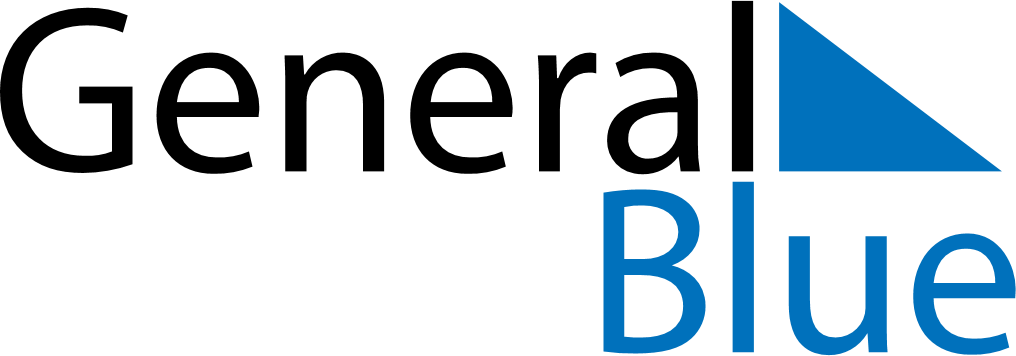 September 2023September 2023September 2023GuatemalaGuatemalaSundayMondayTuesdayWednesdayThursdayFridaySaturday12345678910111213141516Independence Day1718192021222324252627282930